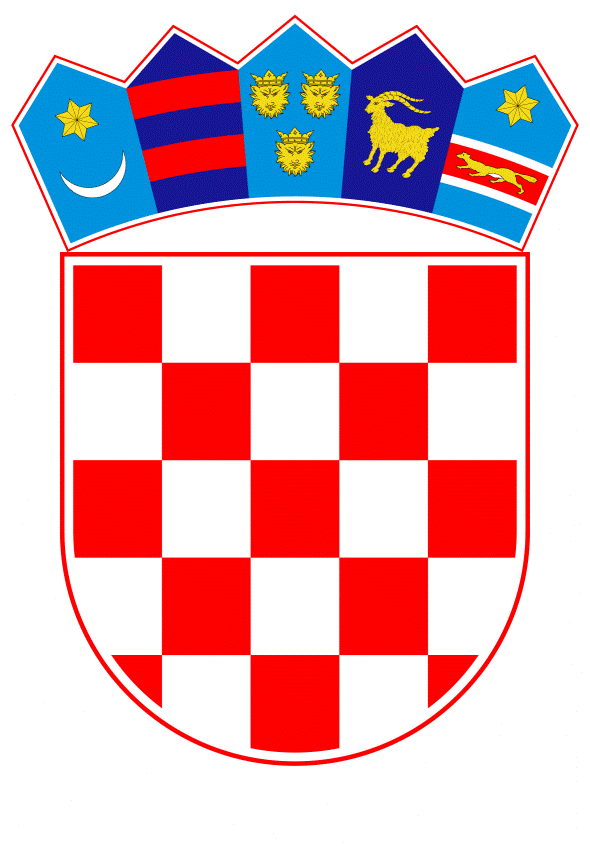 VLADA REPUBLIKE HRVATSKEZagreb, 25. srpnja 2019. godine______________________________________________________________________________________________________________________________________________________________________________________________________________________________PrijedlogNa temelju članka 31. stavka 3. Zakona o Vladi Republike Hrvatske (Narodne novine, br. 150/11, 119/14, 93/16 i 116/18), Vlada Republike Hrvatske je na sjednici održanoj ____________ 2019. godine donijelaZ A K L J U Č A K1.	Vlada Republike Hrvatske podupire realizaciju Projekta izgradnje obilaznice naselja Nedelišća i Pušćina.2.	Zadužuje se Ministarstvo mora, prometa i infrastrukture da, u suradnji s društvom Hrvatske ceste d.o.o., osigura izradu studijske i projektne dokumentacije Projekta iz točke 1. ovoga Zaključka, sukladno svojoj nadležnosti.3.	Nositelj Projekta iz točke 1. ovoga Zaključka je društvo Hrvatske ceste d.o.o., a za koordinaciju svih aktivnosti vezano uz provedbu ovoga Zaključka određuje se Ministarstvo mora, prometa i infrastrukture.Klasa:Urbroj:Zagreb, ____________ 2019. godinePREDSJEDNIK

mr. sc. Andrej PlenkovićO B R A Z L O Ž E NJ EVaraždin i Čakovec povezani su državnom cestom D3 [G.P. Goričan (gr. R. Mađarske) - Čakovec -Varaždin - Breznički Hum - Zagreb - Karlovac - Rijeka (D8)], dvosmjernom prometnicom koja prolazi većinom kroz gusto naseljena područja.Lokalni promet uglavnom ne koristi infrastrukturu postojećih autocesta. Posljedica svega toga je znatna količina prometa na međunarodnim prometnim pravcima: državnoj cesti D206, kao glavnoj vezi prema Sloveniji, kao i na državnim cestama D3 i D209 prema Mađarskoj.Kritične dionice državne ceste D3 na dionici između Čakovca i Varaždina predstavljaju prolaz središtima Nedelišća i Pušćina, gdje je prisutna potpuna izgrađenost s obje strane ceste sa velikim brojem kućnih priključaka. Sigurnost odvijanja prometa je znatno smanjena, što se predlaže riješiti izmještanjem državne ceste - izgradnjom obilaznice. Prostornim planom predviđen je koridor za izgradnju obilaznice naselja Nedelišća i Pušćina tj. nove državne ceste D3 u duljini od 6,34 km.Osim daljnje razrade projekta obilaznice Nedelišća i Pušćina, posebnom studijom planira se  analizirati šire područje prometnog pravca Varaždin – Čakovec te predložiti izvedivo i isplativo rješenje kojima bi se uklonile te smetnje i povećala sigurnost na potezu kojim su povezana dva županijska središta.Procijenjena vrijednost cjelokupne investicije procjenjuje se na 100,6 milijuna kuna (bez PDV-a). Ovim Zaključkom zadužuje se MMPI da osigura izradu studijske i projektne dokumentacije procijenjenog iznosa 2.700.000,00 kn (bez PDV-a), sa planiranim rokom od 15 mjeseci.Izrada studijske i projektne dokumentacije za projekt Prometni pravac Varaždin-Čakovec (obilaznica Nedelišća i Pušćina) planirana je u Financijskom planu Hrvatskih cesta za 2019. godinu i projekcijama za 2020. godinu.Predlagatelj:Ministarstvo mora, prometa i infrastrukturePredmet:Prijedlog zaključka u vezi s Projektom izgradnje obilaznice naselja Nedelišća i Pušćina